								ПРОЄКТ №26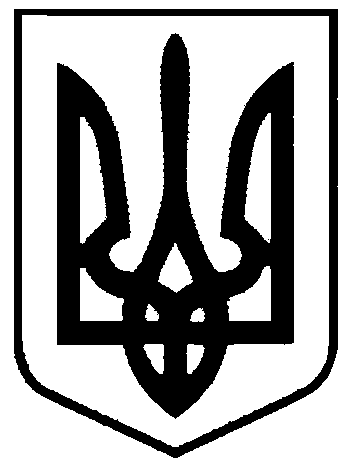 СВАТІВСЬКА МІСЬКА РАДАВОСЬМОГО  СКЛИКАННЯДРУГА  СЕСІЯРІШЕННЯвід  24.12.2020 р.    	м. Сватове                                                     № 2/_____                     Про створення Сватівської місцевої пожежно-рятувальної службиЗ метою посилення протипожежного захисту сільських та селищних населених пунктів  Сватівської міської ради віддалених від центру, відповідно до ст..62 Кодексу цивільного захисту України, керуючись ст.ст. 26, 38 Закону України "Про місцеве самоврядування в Україні"Сватівська міська радаВ И Р І Ш И Л А :Утворити юридичну особу Сватівську місцеву пожежно-рятувальну службу з організаційно - правовою формою  Комунальна організація (установа, заклад), скорочена назва  Сватівська МПРСЗатвердити місце знаходження  юридичної особи за адресою: 92600, Луганська область, Сватівський район,  с. Містки, вул.. _________________________Визначити види діяльності Сватівської МПРС:84.25 діяльність пожежних службЗатвердити положення Сватівської місцевої пожежно-рятувальної служби  (додається).Визначити радіус обслуговування  Сватівською місцевою пожежно-рятувальною службою  межі територій обслуговування. Керівнику  Сватівської місцевої пожежно-рятувальної служби забезпечити державну реєстрацію новоствореноїорганізації.Погодити створення Сватівської місцевої пожежно - рятувальної служби центральним органом виконавчої влади, який забезпечує формування та реалізує державну політику у сфері цивільного захисту.Контроль за виконанням цього рішення покласти на постійну депутатську комісію з питань фінансів, бюджету, планування, соціально-економічного розвитку, інвестицій, міжнародного співробітництва, підприємництва та регуляторної політики (В.Лисюк). та комісію з питань комунальної власності, житлово-комунального господарства, енергозбереження, транспорту, торгівельно-побутового обслуговування та зайнятості населення (О.Горшков).Сватівський міський голова                                                          Віта СЛІПЕЦЬЗАТВЕРДЖЕНОрішенням Сватівської міської  радивід 24.12.2020 року № ___________ПОЛОЖЕННЯ ПРО СВАТІВСЬКУ МІСЦЕВУ ПОЖЕЖНО-РЯТУВАЛЬНУСЛУЖБУ1.1. СВАТІВСЬКА МІСЦЕВА ПОЖЕЖНО-РЯТУВАЛЬНА СЛУЖБА  (далі – Сватівська МПРС) є місцевим пожежно-рятувальним підрозділом, утвореним Сватівською міською радою Луганської області ( ідентифікаційний код 04051804), заснованим на комунальній власності територіальної громади, для забезпечення місцевої пожежної охорони. 
1.2. Сватівська МПРС у своїй діяльності керується Конституцією і законами України, Кодексом цивільного захисту України, указами Президента України, постановами та розпорядженнями Кабінету Міністрів України, нормативно-правовими актами центральних і місцевих органів виконавчої влади, рішеннями органу місцевого самоврядування, що його утворили та цим Положенням. З питань організації несення служби,  гасіння пожеж, проведення аварійно-рятувальних та інших невідкладних робіт, експлуатації пожежної, аварійно-рятувальної техніки та оснащення Сватівська МПРС керується нормативно-правовими актами, передбаченими для підрозділів Оперативно-рятувальної служби цивільного захисту.
1.3. За організаційно – правовою формою господарювання Сватівська МПРС є комунальною організацією .У разі атестування Сватівська МПРС у відповідності до законодавства на здатність до проведення аварійно-рятувальних та інших невідкладних робіт та отримання свідоцтва на право проведення таких робіт, Сватівська МПРС отримує статус комунальної аварійно-рятувальної служби. 
1.4.Повне найменування українською мовою: СВАТІВСЬКА МІСЦЕВА ПОЖЕЖНО-РЯТУВАЛЬНА СЛУЖБА   .
1.5. Скорочене найменування українською мовою: СВАТІВСЬКА МПРС.
1.6. Місцезнаходження Сватівської МПРС: _______, Україна, Луганська область, Сватівський район, село Містки вулиця ____________, будинок _____. 
1.7. Сватівської МПРС створена в порядку, визначеному законом, що регулює діяльність неприбуткової організації, з метою задоволення потреб територіальної громади у виконанні робіт та наданні послуг у галузі пожежної і техногенної безпеки, пожежогасіння та аварійно-рятувальної справи, є неприбутковою організацією, що утримується за рахунок коштів місцевого бюджету та інших не заборонених законодавством джерел, метою діяльності якої не є отримання прибутку.
1.8. Установчим документом Сватівської МПРС є дане Положення, яке затверджується рішенням сесії Сватівської міської ради, та погоджується з  Головним управлінням Державної служби України з надзвичайних ситуацій у Луганській області. 
1.9. Сватівська місцева пожежно-рятувальна служба є юридичною особою, набуває права і обов’язки з дня її державної реєстрації,  має печатку із зображенням державного герба України та власним найменуванням, штампи, бланки, реєстраційні та інші рахунки в банківських установах, органах державної казначейської служби України. 
1.10. Сватівська МПРС може мати відокремлені підпорядковані підрозділи (місцеві пожежні команди), що утворюються без статусу юридичної особи та діють на підставі Положення про такий підрозділ, затверджений рішенням засновника у встановленому порядку та погодженим з Головним управлінням Державної служби України з надзвичайних ситуацій у Луганській області.
1.11. Сватівська МПРС має право від свого імені укладати договори, набувати майнові та особисті немайнові права та обов’язки, бути позивачем та відповідачем у суді.
1.12. Сватівська МПРС у своїй діяльності підпорядковується Сватівській міській  раді Луганській області, а під час гасіння пожеж та ліквідації наслідків надзвичайних ситуацій – керівнику гасіння пожежі або ліквідації наслідків надзвичайних ситуацій.
1.13. Залучення Сватівської МПРС до ліквідації пожеж та наслідків надзвичайних ситуацій техногенного і природного характеру (далі – НС), проведення пожежно-, аварійно-рятувальних та інших невідкладних робіт у разі виникнення НС проводиться відповідно до Плану залучення сил і засобів, що затверджується рішенням органу місцевого самоврядування за погодженням з територіальним органом ДСНС України у Луганській області, а також планів локалізації та ліквідації аварій, реагування на НС, що передбачені для відповідного регіону.2. Мета та завдання Сватівської МПРС2.1. Метою та завданнями Сватівської МПРС, як підрозділу місцевої пожежної охорони є:2.1.1. Захист життя і здоров’я громадян, комунальної, приватної, колективної та державної власності від пожеж, підтримання  належного рівня пожежної безпеки на підприємствах, установах, організаціях і в населених пунктах в територіальних межах зони відповідальності;
2.1.2. Забезпечення пожежної безпеки, запобігання виникненню пожеж та нещасним випадкам під час пожеж ;
2.1.3. Гасіння пожеж, проводить евакуацію та рятування (у тому числі в умовах екстремальних температур, загрози вибуху, обвалу, зсуву, підтоплення тощо) людей та матеріальних цінностей, заходи для мінімізації або ліквідації наслідків пожеж, зокрема, разом з підрозділами Оперативно-рятувальної служби цивільного захисту, спеціальними формуваннями та службами з питань цивільного захисту, а також підприємствами, установами та організаціями незалежно від форм власності, розташованими на території громади; 
2.1.4. Охорона від пожеж об’єктів та територій за договорами (у разі отримання статусу аварійно-рятувальної служби) ;
2.1.5. Надання платних послуг відповідно до законодавства ;
2.1.6. Надання послуг і виконання робіт протипожежного призначення відповідно до отриманої ліцензії ;
2.1.7. Виконання заходів, спрямованих на запобігання виникненню пожеж та загибелі людей на них, мінімізацію наслідків таких пожеж шляхом проведення агітаційно-масової та роз’яснювальної роботи ;
2.1.8. Надання допомоги в ліквідації наслідків аварій, катастроф, стихійного лиха та інших видів небезпечних подій, що становлять загрозу життю або здоров'ю населення чи призводять до завдання матеріальних збитків, з урахуванням можливостей наявних сил і засобів ;
2.1.9. Надання домедичної допомоги постраждалим особам, які перебувають у небезпечному для життя й здоров'я стані, на місці виникнення пожеж та НС;
2.1.10. Проведення заходів для постійного підтримання своєї готовності до дій за призначенням;
2.1.11. Забезпечення підтримки належного рівня підготовки персоналу для виконання покладених завдань;
2.1.12. Здійснення, у разі набуття статусу аварійно-рятувальної служби, постійного та обов'язкового обслуговування об'єктів і окремих територій, що згідно із законодавством підлягають постійному та обов'язковому обслуговуванню аварійно-рятувальними службами;
2.1.13. Проведення роботи щодо дотримання громадянами правил пожежної безпеки;
2.1.14. Внесення Голові  Сватівської територіальної громади пропозиції щодо забезпечення пожежної безпеки на території громади;
2.1.15. Дотримання вимог безпеки праці персоналом під час участі у гасінні пожеж, ліквідації наслідків НС, проведенні тактичних та інших видів навчань і занять, а також під час чергування;
2.1.16. Проведення розслідування нещасних випадків, у тому числі, нещасних випадків зі смертельним наслідком, що сталися з персоналом під час чергування, гасіння пожеж, участі в ліквідації наслідків НС і проведенні тактичних та інших видів навчань та занять, вживає заходів щодо попередження таких випадків;
2.1.17. Організація заходів та здійснення контролю щодо забезпечення безпеки персоналу, дорожнього руху та порядку експлуатації транспортних засобів Сватівської МПРС під час виконання покладених завдань;
2.1.18. Організація раціонального використання, ремонт і технічне обслуговування техніки та обладнання Сватівської МПРС;
2.1.19. Організація експлуатації, ремонту будівель і споруд та цільове використання нерухомого майна Сватівської МПРС;
2.1.20. Проведення підбору осіб, які бажають стати членами Сватівської МПРС;
2.1.21. Беруть участь у проведенні:
а) оглядів-конкурсів протипожежного стану окремих об'єктів і територій;
б) разом з територіальними органами ДСНС, органами освіти, молодіжними організаціями заходів з утворення та організації роботи дружин юних пожежників;
в) разом з територіальними органами ДСНС перевірок протипожежного стану об'єктів;
г) перевірок джерел протипожежного водопостачання, розташованих на території громади;
ґ) тактичних навчань на потенційно небезпечних об'єктах та об'єктах підвищеної небезпеки, розташованих на території громади;
2.1.22. Інформування територіального органу ДСНС України у Сватівському районі та органів місцевого самоврядування про факти виникнення пожеж, порушення вимог правил пожежної безпеки ;
2.1.23. Здійснення інших функцій, передбаченх чинним законодавством , в тому числі , функцій протипожежної служби цивільного захисту, функцій оперативно-чергової служби у відповідності до завдань, визначених у Положенні про відповідну місцеву ланку територіальної підсистеми єдиної державної системи цивільного захисту Луганської області у різних режимах її функціонування як в мирний час, так і в умовах особливого періоду .
2.2. Метою та завданнями Сватівської МПРС, як комунальної аварійно-рятувальної служби (у разі отримання такого статусу) є:
2.2.1.Аварійно-рятувальне обслуговування на договірній основі суб’єктів господарювання та окремих територій, на яких існує небезпека виникнення надзвичайних ситуацій ;2.2.2.Проведення аварійно-рятувальних та інших невідкладних робіт, робіт з ліквідації наслідків надзвичайних ситуацій у разі їх виникнення ;2.2.3.Виконання робіт із запобігання виникненню та мінімізації наслідків надзвичайнихситуацій і щодо захисту від них населення і територій ;2.2.4.Подання органам місцевого самоврядування та суб’єктам господарювання пропозицій щодо поліпшення протиаварійного стану суб’єктів господарювання і територій та усунення виявлених порушень вимог щодо дотримання техногенної безпеки ;2.2.5.Невідкладне інформування керівників суб’єктів господарювання, які експлуатують об’єкти підвищеної небезпеки, про виявлення порушень пожежної та техногенної безпеки ;2.2.6.Захист навколишнього природного середовища та локалізація зони впливу шкідливих і небезпечних факторів, що виникають під час аварій і катастроф ;2.2.7.Забезпечення готовності своїх органів управління, сил і засобів до дій за призначенням;
2.2.8.Пошук і рятування людей на уражених об’єктах і територіях, надання у можливих межах невідкладної, у тому числі медичної, допомоги особам, які перебувають у небезпечному для життя й здоров’я стані, на місці події та під час евакуації до лікувальних закладів ;2.2.9.Ліквідація особливо небезпечних проявів надзвичайних ситуацій в умовах екстремальних температур, задимленості, загазованості, загрози вибухів, обвалів, зсувів, затоплень, радіаційного та бактеріального зараження, інших небезпечних проявів;
2.2.10.Контроль за готовністю об’єктів і територій, що ними обслуговуються, до проведення робіт з ліквідації наслідків надзвичайних ситуацій ;
2.2.11.Участь у розробленні та погодження планів локалізації і ліквідації аварій на об’єктах і територіях, що ними обслуговуються ;
2.2.12.Організація ремонту та технічного обслуговування аварійно-рятувальних засобів,  розроблення та виробництво їх окремих зразків ;
2.2.13.Участь у підготовці працівників підприємств, установ та організацій і населення до дій в умовах надзвичайних ситуацій ; 
2.2.14. Забезпечення постійної готовності до оперативного реагування на пожежі та НС як в мирний час, так і в умовах особливого періоду ;
2.2.15.Комплектування персоналом, придатним за станом здоров'я до виконання покладених завдань, забезпечення дотримання норм законодавства з охорони праці;
2.2.16. Постійне підтримання належного рівня професіоналізму персоналу з урахуванням ризиків та небезпек, притаманних регіону ;
2.2.17. Здійснення інших функцій, в тому числі функцій аварійно-рятувальної служби цивільного захисту у відповідності до завдань, визначених у Положенні  місцеву ланку територіальної підсистеми єдиної державної системи цивільного захисту Полтавської області у різних режимах її функціонування як в мирний час, так і в умовах особливого періоду.3. Права та обов’язки МПО
3.1. Сватівська МПРС для виконання покладених на неї завдань має право:
3.1.1.Залучати до виконання робіт із ліквідації наслідків НС та гасіння пожеж інші пожежно-рятувальні підрозділи відповідно до Плану залучення сил і засобів, що затверджується рішенням органу місцевого самоврядування за погодженням з територіальним органом ДСНС України у Луганській області, а також планів локалізації та ліквідації аварій, реагування на НС, що передбачені для відповідного регіону, фахівців і спеціалістів органів виконавчої влади, підприємств, установ і організацій, розташованих на відповідних територіях  ;
3.1.2.Одержувати від державних органів, місцевих органів влади та органів місцевого самоврядування, підприємств, установ, організацій незалежно від форм власності та їх посадових осіб вичерпну та достовірну інформацію, документи та матеріали, необхідні для виконання покладених на неї завдань, у тому числі про об’єкти, обладнання та технологічні установки, на яких можуть проводитися пожежні, пошукові, аварійно-рятувальні та інші невідкладні роботи у разі виникнення НС ;3.1.3.Безперешкодного доступу персоналу Сватівської МПРС до всіх житлових, виробничих, інших приміщень і територій, а також на застосування будь яких заходів, спрямованих на рятування населення, запобігання поширення вогню, виконання робіт, пов’язаних з ліквідацією наслідків НС та гасіння пожеж;
3.1.4.Одержувати від посадових осіб підприємств, установ, організацій та власників відповідних об'єктів при виконанні робіт із гасіння  пожеж та ліквідації аварій відомості про наявність у будівлях та приміщеннях людей, вибухових та вибухо-пожежонебезпечних матеріалів, а також інші необхідні відомості;
3.1.5.Вимагати під час гасіння пожежі:- від державних органів виконавчої влади, місцевих органів влади, органів місцевого самоврядування і суб’єктів господарювання безоплатного надання вогнегасних речовин, техніки, пально-мастильних матеріалів, обладнання, засобів зв’язку, а під час пожежі, що триває понад три години - харчування, приміщення для відпочинку і реабілітації осіб, залучених до гасіння пожежі;
- від посадових осіб об’єктів, на яких виконуються заходи з  гасіння пожежі або проведення аварійно-рятувальних робіт, припиняти дії, що перешкоджають  персоналу Сватівської МПРС виконувати поставлені завдання;
- від осіб, які перебувають у зоні НС або поблизу місця пожежі, дотримання правил, запроваджених установленими заходами безпеки;
 3.1.6.Проводити під час ліквідації наслідків НС та гасіння пожеж документування,  кіно- та відео зйомку, фотографування і звукозапис ;
 3.1.7.Користуватися відповідними інформаційними базами даних державних органів, місцевих органів влади та органів місцевого самоврядування ;
 3.1.8.Використовувати в установленому порядку засоби зв’язку, транспорт та інші матеріально-технічні ресурси підприємств, установ та організацій для рятування людей і ліквідації наслідків НС та пожеж, доставки персоналу і спеціального оснащення на постраждалі (ушкоджені) об’єкти і території ;
3.1.9.Використовувати телебачення і радіомовлення для оприлюднення повідомлень про НС та пожежі;
3.1.10.Надавати інші послуги згідно із чинним законодавством ;
3.2. До обов’язків МПО належать: 3.2.1. Організація функціонування Сватівської МПРС у режимі постійної готовності до виконання необхідного комплексу пожежних, пошукових та інших невідкладних робіт в умовах НС або загрози її виникнення ;
 3.2.2. Підтримання взаємодії з територіальними органами та підрозділами центральних органів виконавчої влади, місцевими органами влади, органами місцевого самоврядування, підприємствами, установами та організаціями незалежно від форм власності під час гасіння пожеж і проведення інших невідкладних робіт ;
3.2.3. Участь у складі комісії щодо визначення рівнів ризику за можливими наслідками від пожеж та НС у процесі експлуатації об'єктів на території громади ;
3.2.4. Здійснення профілактичної роботи, спрямованої на підвищення рівня обізнаності населення, робітників та службовців підприємств з питань пожежної безпеки;
3.2.5.Виконання пожежно-рятувальних робіт, що потребують спеціальної кваліфікації і застосування апаратів захисту органів дихання та інших спеціальних технічних засобів, якими оснащується Сватівська МПРС (у разі наявності таких засобів та проходження відповідної підготовки персоналом);
3.2.6. Постійне підтримання належного рівня професіоналізму персоналу Сватівської МПРС для проведення пожежно-рятувальних та інших невідкладних робіт у разі виникнення пожеж та НС;3.2.7. Створення резерву персоналу з метою оперативного комплектування штатних посад Сватівської МПРС;3.2.8. Забезпечення збереження інформації про об'єкти суб'єктів господарювання, що стала відома у зв'язку з виконанням обов'язків ;
3.2.9. Дотримання фінансово-бюджетної дисципліни, своєчасної сплати податків і зборів (обов’язкових платежів) згідно із законодавством України ;
3.2.10.Ведення бухгалтерського обліку, складання фінансової та бюджетної, податкової і статистичної звітності, дотримання бюджетного законодавства.
 4. Організація діяльності місцевої пожежної охорони 
4.1. Сватівська МПРС є невоєнізованим протипожежним формуванням.  
4.2. Сватівська МПРС може залучатися для забезпечення пожежної безпеки двох і більше інших населених пунктів , крім населених пунктів , які входять до об’єднаної громади ,якщо відстань від пожежного депо до найбільш віддаленого населеного пункту не перевищує нормативну. 
4.3.Місце постійного розташування Сватівської МПРС та кількість необхідної техніки визначаються міською радою за погодженням з Головним управлінням ДСНС України у Луганській області.
4.4. З метою створення умов для цілодобового несення служби в Сватівській МПРС, розміщення пожежної техніки та обладнання, обслуговування техніки виділяється (будується) приміщення пожежного депо, яке обов'язково забезпечується засобами телефонного і радіозв'язку з використанням відповідного частотного ресурсу та необхідним технічним обладнанням.
4.5. Пожежне депо, як правило, повинно бути розраховане  на 2 виїзди і мати не менше , ніж 2 пожежних автомобілі, у тому числі , 1 резервний, або замість автомобіля - пристосовані для пожежогасіння  технічні  засоби, укомплектовані пожежно-технічним обладнанням за встановленими нормами. 
4.6. Сватівську МПРС очолює керівник, який призначається міським головою за погодженням з Головним Управлінням ДСНС України у Луганській області, та несе відповідальність за неналежне виконання своїх обов'язків згідно із законодавством.5. Майно та фінансування Сватівської МПРС5.1.Майно Сватівської МПРС становлять закріплені за нею матеріальні цінності та обороні кошти, одержані в установленому порядку.
5.2.Майно МПО використовується лише за його цільовим і функціональним призначенням. Розпорядження майном та його відчуження здійснюється відповідно до вимог чинного законодавства з обов’язковим погодженням з Сватівською міською радою5.3. Джерелами формування майна Сватівської МПРС є майно:
5.3.1.  Передане в установленому законодавством порядку від місцевих органів влади, органів місцевого самоврядування, суб'єктів господарювання, територіального органу ДСНС ;5.3.2. Придбане за рахунок коштів місцевих бюджетів;
5.3.3. Передане підприємствами, що знаходяться на території громади;
5.3.4. Отримане за рахунок добровільних пожертвувань від юридичних та фізичних осіб, гуманітарних програм (у тому числі міжнародних);
5.3.5. З інших джерел, не заборонених чинним законодавством;
5.4. Джерелами фінансування МПО є кошти:5.4.1. Місцевого бюджету ;5.4.2. Дольової участі декількох громад ;5.4.3. Підприємств, установ і організацій, отримані Сватівською МПРС у встановленому порядку за аварійно-рятувальне обслуговування на договірній основі об'єктів та територій, договорів про надання платних послуг відповідно до затвердженого Переліку, договорів про охорону від пожеж об’єктів та територій, надання послуг і виконання робіт протипожежного призначення відповідно до отриманої ліцензії, інших договорів ;5.4.4. Отримані за рахунок добровільних пожертвувань юридичних та фізичних осіб ;5.4.5. Державного фонду регіонального розвитку ;5.4.6. Цільової субвенції на інфраструктурний розвиток об'єднаних територіальних громад; 
5.4.7. З інших джерел, що не заборонені чинним законодавством.
5.5. Бюджетні кошти використовуються у порядку, визначеному бюджетним законодавством.
5.6. Штатний розпис Сватівської МПРС, її кошторис затверджується Сватівською міською радою за погодженням з Головним правлінням ДСНС України у  Луганській області.5.7. Порядок та умови оплати праці працівників Сватівської МПРС встановлюються з урахуванням особливостей їх роботи, а також необхідності забезпечення готовності до виконання покладених на них завдань.
5.8.Сватівська МПРС здійснює користування землею та природними ресурсами згідно із чинним законодавством.5.9. Збитки, завдані Сватівської МПРС у результаті порушення її майнових прав фізичними та юридичними особами, відшкодовуються в установленому порядку.
5.10. Забороняється розподіляти отримані доходи або їх частину серед засновників (учасників), персоналу Сватівської МПРС (крім оплати їхньої праці, нарахування єдиного соціального внеску), членів органів управління та інших пов’язаних осіб.
5.11. Транспортні засоби Сватівської МПРС із кольорографічними позначеннями, світловою та звуковою сигналізацією (за наявності спеціальних дозволів) належать до категорії оперативних транспортних засобів.6. Управління (керівництво) Сватівською МПРС
6.1.  Сватівську МПРС очолює начальник, який призначається  на посаду і звільняється з посади міським головою. Кандидатура начальника Сватівської МПРС до призначення на посаду  погоджується з територіальним органом ДСНС України у Луганській області. Претендент на посаду начальника Сватівської МПРС повинен мати вищу освіту за напрямком пожежна безпека, цивільний захист, рятувальна справа. Допускається призначення на посаду громадян, що мають вищу освіту не за фахом після проходження спеціальної підготовки в учбових пунктах (центрах) Оперативно-рятувальної служби цивільного захисту.
6.2. У разі відсутності начальника Сватівської МПРС його обов'язки виконує тимчасово призначена на посаду особа за рішенням міського голови .
6.3.Начальник Сватівської МПРС може  мати заступників, кількість і функціональне спрямування яких визначається у структурі та штатному розписі.
6.4. У разі відсутності начальника Сватівської МПРС його обов'язки виконує заступник начальника Сватівської МПРС або інша особа за рішенням міського голови.7. Начальник Сватівської МПРС 7.1. Начальник Сватівської МПРС:7.1.1. Здійснює керівництво Сватівською МПРС, забезпечує належний рівень готовності до проведення пожежно- та аварійно-рятувальних робіт, ліквідації наслідків НС, ефективне використання і збереження закріпленого за Сватівською МПРС майна, збереження життя та здоров'я персоналу ;
7.1.2. Несе персональну відповідальність за виконання покладених на СватівськуМПРС завдань і функцій, організацію та результати її діяльності ;
7.1.3. Представляє Сватівську МПРС в органах влади та самоврядування, діє без доручення від імені Сватівської МПРС у відносинах з іншими підприємствами, установами та організаціями незалежно від форми власності та фізичними особами або дає на це доручення персоналу Сватівської МПРС;
7.1.4. В межах компетенції організовує, забезпечує та контролює виконання вимог законодавства, рішень місцевих органів влади та органів місцевого самоврядування, інших нормативно-правових актів ;
7.1.5. Здійснює планування роботи Сватівської МПРС ;
7.1.6. Звітує перед Сватівською міською радою про виконання покладених на Сватівську МПРС завдань, планів роботи, усунення порушень і недоліків, виявлених під час проведення перевірок діяльності Сватівської МПРС, а також про притягнення до відповідальності персоналу, винного у допущених порушеннях ;
7.1.7. Здійснює добір і забезпечує організацію роботи з комплектування Сватівської МПРС кваліфікованим персоналом, формує кадровий резерв ;
7.1.8. Організовує роботу та забезпечує взаємодію з територіальним органом ДСНС України у Луганській області щодо питань підготовки, перепідготовки, підвищення кваліфікації персоналу Сватівської МПРС, а також проведення спільних навчань, тренувань тощо;7.1.9. Забезпечує належні умови персоналу Сватівської МПРС для виконання покладених на нього обов'язків, здійснює контроль за дотриманням розпорядку дня та порядку в службових приміщеннях та на території Сватівської МПРС;
7.1.10. Забезпечує виконання персоналом Сватівської МПРС заходів безпеки праці під час несення служби, виконанні пожежно-рятувальних та інших невідкладних  робіт у разі виникнення НС;7.1.11. Вносить пропозиції місцевим органам влади та органам місцевого самоврядування щодо покращення матеріально-технічного забезпечення Сватівської МПРС;7.1.12. Проводить огляд, планові та раптові перевірки наявності, стану збереження і правильного використання техніки, пального, інших матеріальних цінностей, їх готовності до дій за призначенням ;7.1.13. Видає накази та дає доручення, обов'язкові для виконання персоналом Сватівської МПРС контролює їх виконання ;7.1.14. Здійснює особистий прийом громадян;
7.1.15. Проводить службові розслідування та приймає рішення стосовно персоналу Сватівської МПРС відповідно до трудового законодавства України ;
7.1.16. Надає місцевим органам влади та органам місцевого самоврядування пропозиції до кошторису, організовує його виконання, а також контроль за правильним і економним витраченням бюджетних коштів і матеріальних ресурсів, додержанням фінансової розрахункової дисципліни та своєчасним поданням бухгалтерської і статистичної звітності. Розпоряджається коштами в межах затвердженого кошторису на утримання Сватівської МПРС;
7.1.17. Забезпечує дотримання персоналом Сватівської МПРС законодавства з питань запобігання та протидії корупції ;
7.1.18. Забезпечує взаємодію МПО з підрозділами Оперативно-рятувальної служби цивільного захисту, спеціальними формуваннями та службами з питань цивільного захисту, а також підприємствами, установами та організаціями незалежно від форм власності, розташованими на території громад ;
7.1.19. Приймає міри по запобіганню забруднення довкілля, викидів шкідливих речовин в атмосферу, зменшення або повної ліквідації технологічних відходів, раціонального використання земельних і водних ресурсів ; 
7.1.20. Здійснює  контроль за додержанням технологічних режимів природоохоронних об’єктів,    аналізу  їх роботи,  контролю за додержанням екологічних стандартів і нормативів, за станом довкілля  на території Сватівської міської ради;7.1.21. Приймає участь у перевірці відповідності технічного стану устаткування вимогам охорони довкілля і раціонального природокористування та у роботі комісій з проведення екологічної експертизи ;
7.1.22. Здійснює контроль за станом навколишнього середовища і того, наскільки сильно впливає на неї конкретна діяльність людини;
7.1.23. Запобігає забрудненню довкілля, викидів шкідливих речовин в атмосферу, зменшення або повної ліквідації технологічних відходів, раціонального використання земельних і водних ресурсів ; 
7.1.24. Виїжджає на пожежі, місця аварій та стихійного лиха відповідно до встановленого порядку, керує роботою персоналу з їх ліквідації ;
7.1.25. Зупиняє пожежно-рятувальні роботи, якщо виникла підвищена загроза життю персоналу, який бере участь у гасінні пожеж, ліквідації наслідків НС ;
7.1.26. Вносить пропозиції місцевим органам влади та органам місцевого самоврядування щодо організаційно-штатної структури Сватівської МПРС, фінансово-господарських та інших питань, які сприяють вдосконаленню і підвищенню рівня праці та соціального захисту персоналу  ;
7.1.27. Забезпечує додержання встановленого порядку щодо інформування територіального органу ДСНС України у Луганській області про виникнення НС і пожеж ;
7.1.28. Укладає та розриває трудові угоди з персоналом ;
7.1.29. Надає всі види відпусток, передбачені законодавством, персоналу Сватівської МПРС ;7.1.30. Бере участь у розгляді місцевими органами влади та органами місцевого самоврядування питань пожежної, техногенної безпеки, безпеки життєдіяльності, цивільного захисту та питань, пов'язаних із діяльністю Сватівської МПРС ;
7.1.31. Виконує інші функції відповідно до покладених на нього завдань .
 8. Порядок комплектування, соціальні права та гарантії персоналу Сватівської МПРС
8.1. На роботу в Сватівської МПРС приймаються  громадяни,  які досягли вісімнадцятирічного віку і здатні за своїми професійними якостями та станом здоров'я виконувати обов'язки, що покладаються на них за посадою. 
8.2. Трудові відносини працівників Сватівської МПРС регулюються законодавством про працю.  Працівники Сватівської МПРС реалізують право на працю шляхом укладання трудового договору. Трудові відносини, особливості праці та відпочинку , тривалість робочого часу та оплата праці  персоналу регулюються законодавством України про працю. Встановлення надбавок, доплат та преміювання здійснюється в межах видатків, передбачених кошторисом.
8.3. Усі працівники Сватівської МПРС, на яких покладаються функції із запобігання та гасіння пожеж , проходять професійну підготовку в навчальних підрозділах державної пожежної охорони . Порядок такої підготовки визначається в договорах , які укладаються Сватівською міською радою .
8.4. Працівники Сватівської МПРС забезпечуються спеціальним ( форменним ) одягом, спорядженням та засобами індивідуального захисту за нормами , передбаченими для особового складу пожежної охорони .
8.5. Працівники Сватівської МПРС під час виконання покладених на них завдань підпорядковуються тільки безпосереднім керівникам, а при виконанні робіт із гасіння пожеж - керівнику гасіння пожежі.
8.6. Чергові зміни Сватівської МПРС працюють цілодобово. До складу чергових змін можуть включатися члени команди добровільної пожежної охорони, протипожежних об'єднань  громадян, які пройшли відповідну підготовку.
8.7. Соціальні потреби персоналу Сватівської МПРС, поліпшення умов праці, життя і здоров'я працівників та членів їхніх сімей вирішуються органами місцевого самоврядування відповідно до чинного законодавства у межах коштів, передбачених на соціальні потреби територіальної громади.
8.8. Правові та соціальні гарантії персоналу забезпечуються згідно із законодавством.
8.9. Персонал підлягає загальнообов'язковому державному соціальному страхуванню на випадок захворювання, часткової або повної втрати працездатності, загибелі (смерті), отриманих при виконанні посадових обов'язків, згідно з чинним законодавством. Працівники Сватівської МПРС (за рішенням засновника) можуть бути застраховані понад норми, визначені Законом України «Про загальнообов'язкове державне соціальне страхування», у порядку і розмірах, передбачених Кодексом цивільного захисту України та Закону України « Про пожежну безпеку».8.10. За сім’єю загиблого (померлого) зберігається право на пільги, якими він користувався за місцем роботи.Ліквідація і реорганізація Сватівської МПРС.9.1. Припинення діяльності Сватівської МПРС здійснюється шляхом її реорганізації (злиття, приєднання, поділу, перетворення) або ліквідації – за рішенням засновника чи їх правонаступника, або за рішенням суду.
9.2. Ліквідація Сватівської МПРС проводиться відповідно до вимог Господарського та Цивільного кодексів України.
9.3.У разі ліквідації, злиття, поділу, приєднання або перетворення Сватівської МПРС активи передаються одній або декільком неприбутковим організаціям відповідного виду або зараховуються до доходу бюджету.  
9.4. У разі ліквідації та реорганізації Сватівської МПРС, персоналу, який вивільняється, гарантуються його права згідно з трудовим законодавством України.
 10. Порядок внесення змін до Положення
10.1. Внесення змін та доповнень до цього Положення здійснюється Сватівською міською радою Луганської області, яка утворила та утримує Сватівську МПРС, за погодженням з  Головним управлінням ДСНС України у Луганській  області.Сватівський міський голова :   __________________ Віта СЛІПЕЦЬПОГОДЖЕНОНачальникГоловного управління ДСНС Українив Луганській області __________________________